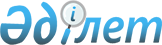 О внесении изменений в решение XIII-й сессии Алматинского городского маслихата II-го созыва от 5 декабря 2001 года "Об утверждении ставок платежей"
(зарегистрировано в управлении юстиции г. Алматы 19 декабря 2001 года № 414).
					
			Утративший силу
			
			
		
					Решение Алматинского городского маслихата N 39 от 26 марта 2004 года. Зарегистрировано Департаментом юстиции города Алматы 2 апреля 2004 года за N 588. Утратило силу решением маслихата города Алматы от 18 ноября 2005 года N 194 (V05R681)



      В соответствии со статьей 394 
 Кодекса 
 Республики Казахстан "О налогах и других обязательных платежах в бюджет" маслихат города Алматы III-го созыва 

РЕШИЛ:




      1. Внести следующие изменения в 
 решение 
 XIII-й сессии Алматинского городского маслихата II-го созыва от 5 декабря 2001 года "Об утверждении ставок платежей":



      приложение N 2 изложить в следующей редакции, прилагается.



      2. Признать утратившим силу решение IV-й сессии маслихата города Алматы III-го созыва от 24 декабря 2003 года N 21 "О внесении изменений и дополнений в решение XIII-й сессии Алматинского городского маслихата II-го созыва от 5 декабря 2001 года "Об утверждении ставок платежей".



      3. Контроль за исполнением настоящего решения возложить на постоянную комиссию по экономике и бюджету (Шелипанов А.И.), председателя Налогового комитета по городу Алматы Баедилова К.Е.


      Председатель




      внеочередной V-й сессии




      маслихата города Алматы




      III-го созыва                                            А. Карапетян



      Секретарь




      маслихата города Алматы




      III-го созыва                                            Т. Мукашев





Приложение                



к решению внеочередной V-й сессии   



маслихата города Алматы III-го созыва 



от 26 марта 2004 г.         

"Приложение N 2           



к решению XIII-й сессии       



Алматинского городского       



маслихата II-го созыва       



от 5 декабря 2001 г.       


       Ставки фиксированного суммарного налога


      Месячный расчетный показатель - устанавливается в соответствии с Законом РК "О республиканском бюджете".


      Председатель




      внеочередной V-й сессии




      маслихата города Алматы




      III-го созыва                                           А. Карапетян



      Секретарь




      маслихата города Алматы




      III-го созыва                                           Т. Мукашев


					© 2012. РГП на ПХВ «Институт законодательства и правовой информации Республики Казахстан» Министерства юстиции Республики Казахстан
				
 Наименование объектов обложения

Ставки фиксированного суммарного налога в месячных расчетных показателях в год

Игровой стол,

в которых игорное заведение участвует через своих представителей как сторона

6000

в которых игорное заведение участвует через своих представителей как  организатор и(или) наблюдатель

6000

Игровой автомат с денежным выигрышем

220

Касса тотализатора

800

Касса букмекерской конторы

500

Игровой автомат без денежного выигрыша

140

Игровая дорожка по боулингу (кегельбану)

500

Карт

115

Бильярдный стол

275

Организатор лото

155
